                                                    FONDAZIONE SCUOLA MATERNA” DON GIORDANO”                                                             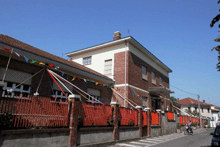 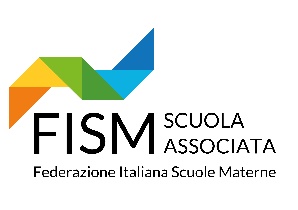 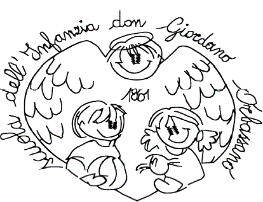                                                           Sezioni                                               Sezione                                                          Infanzia                                              Primavera                                                                                 Sezione InternazionaleOggetto: INFORMATIVA AI SENSI DELL’ARTICOLO 13, regolamento UE 679/16Gentile Signore/a,desideriamo informarla che il Regolamento UE 679/16 prevede la tutela delle persone e di altri soggetti rispetto al trattamento dei dati personali. Il trattamento sarà improntato ai principi di correttezza, liceità e trasparenza nonché di tutela della Sua riservatezza e dei Suoi diritti. Nella nostra struttura sono in vigore procedure operative che coinvolgono tutti gli operatori sia con mansioni amministrative, che didattiche, che ausiliarie.Fra i dati personali che Le vengono chiesti per la compilazione della Scheda Personale ci è necessario richiederle anche quelli che la legge definisce come “dati sensibili” ed in particolare informazioni riguardanti la salute del fanciullo. La presenza di queste informazioni ci porta ad applicare severe e vincolanti norme di comportamento alle quali tutto il personale è tenuto ad attenersi.Ai sensi dell’articolo 13 del Regolamento  predetta Le forniamo, quindi, le seguenti informazioni:i dati personali e le informazioni riguardanti il fanciullo ed i componenti del nucleo famigliare vengono richiesti al fine di:gestire nel miglior modo possibile l’inserimento del fanciullo nella nostra struttura educativa;valutare il livello di autonomia personale del fanciullo;organizzare le attività nelle quali il fanciullo verrà inserito (sia interne che esterne: gite, visite);essere in grado di rintracciare un adulto in caso di necessità (numeri di telefono, indirizzi email)adempiere agli obblighi amministrativi (emissione di ricevute di pagamento).il conferimento dei dati e delle informazioni richieste è obbligatorio per il perseguimento delle finalità descritte al punto 1);alcuni dati, anche sensibili, potranno essere comunicati, cioè trasmessi ad un soggetto determinato, solamente se tale comunicazione risulti necessaria al perseguimento delle finalità descritte al punto 1). Per queste comunicazioni è necessario raccogliere il Suo consenso. La mancanza del consenso ci esporrebbe alla impossibilità di operare nell’interesse del fanciullo. Per le operazioni indispensabili per la tutela della salute del fanciullo stesso ci considereremo comunque autorizzati ad operare senza limitazione alcuna. A titolo di esempio indichiamo, fra gli ambiti di comunicazione possibili:enti pubblici che abbiano titolo per richiedere l’invio di dati o informazioni (comuni, Ufficio Scolastico Provinciale e Regionale, ASL, assistenti sociali);società di servizi amministrativi o di controllo della qualità dei servizi oggetto della nostra offerta;personale medico, paramedico o amministrativo di strutture sanitarie impiegato in attività di controllo, di prevenzione o di assistenza;compagnie di assicurazione, periti o altri soggetti coinvolti nella definizione di pratiche di rimborso a seguito di infortuni;i dati non saranno comunicati ad altri soggetti, tranne quanto previsto al punto successivo, né saranno oggetto di diffusione, ad esempio a mezzo web o materiale divulgativo delle attività della nostra struttura, senza il vostro preventivo consenso scritto;per la gestione delle attività viene utilizzata una procedura informatizzata, denominata IdeaFism, che prevede il posizionamento dei dati presso un portale web gestito da un autonomo Titolare che opera in qualità di responsabile dei trattamenti esterni attenendosi alle misure di sicurezza da noi richieste.in caso ritenga  necessario portarci a conoscenza di vincoli di qualsiasi natura dei quali si debba tenere conto nelle attività nelle quali il fanciullo potrà essere inserito, Lei è pregato di darcene comunicazione con le modalità che le verranno indicate; durante le attività che verranno effettuate nel corso dell’intero percorso formativo verranno prodotte, a cura del personale insegnante, valutazioni, relazioni, schede didattiche, che potranno contenere riferimenti, dati o informazioni, relative al fanciullo. Questi materiali confluiranno, unitamente al materiale prodotto durante le attività, nel Fascicolo Personale che accompagnerà il fanciullo nel suo percorso scolastico; relativamente a questa documentazione le comunichiamo che:al termine il fascicolo verrà consegnato alla famiglia;una copia del fascicolo potrà essere consegnata agli insegnati della scuola successiva nella quale il fanciullo verrà inserito;una copia verrà conservata presso la nostra struttura al fine di documentare l’attività svolta. Questa conservazione potrà avvenire soltanto con il Suo consenso esplicito. La documentazione che ci autorizzerà a conservare verrà tenuta in archivi appositi accessibili soltanto sotto il diretto controllo del Responsabile dei Trattamenti;durante le attività è possibile che vengano effettuate riprese video o scatti fotografici al fine di documentare quanto svolto. Nella maggior parte dei casi questa è una necessità didattica, in altri casi documentale. In ogni caso l’ambito di diffusione delle immagini è esclusivamente interno e funzionale alle finalità descritte al punto 1);in caso si verifichi la necessità di utilizzare le immagini in ambiti più generici o indeterminati, ad esempio pubblicazioni o proiezioni pubbliche, Le verrà chiesto un apposito consenso;secondo un pronunciamento del Garante della Protezione dei Dati Personali  informiamo che è possibile effettuare riprese o fotografie da parte dei famigliari dei fanciulli frequentanti la scuola purché durante occasioni pubbliche di feste, ricorrenze, o attività aperte e purché le immagini non siano destinate alla diffusione o ad un uso commerciale ma solo ad un uso famigliare;Le verrà chiesto di indicare i nominativi di altre persone autorizzati al ritiro, al termine dell’orario scolastico, dell’alunno. L’elenco potrà essere aggiornato mediante una Sua comunicazione scritta in qualsiasi momento. L’autorizzazione al ritiro solleva la Scuola da ogni responsabilità civile o penale per eventuali incidenti;titolare del trattamento è la scrivente _FONDAZIONE SCUOLA MATERNA DON GIORDANO_;responsabile dei trattamenti  sono i Sigg. RINALDI DANIELA COORDINATRICE – DELL’ACQUA GRAZIANO AMMINISTRATORE  ai quali potrà rivolgersi, presso i recapiti della scrivente, per esercitare i diritti previsti dall’articolo 7 che la legge Le riconosce, accesso, aggiornamento.Le ricordiamo che potrà sempre rivolgersi all’autorità di controllo per proporre un reclamo sul sito www.garanteprivacy.Responsabili per i trattamenti esterni: FISM DI PADOVA gestore del portale Idea  Fism-.CONSENSO AL TRATTAMENTO,  VALIDO PER TUTTI GLI ANNI DI FREQUENZALuogo e data___________________________________Il sottoscritto_____________________________________In qualità di _______________________________________ Il  sottoscritto___________________________________________In qualità di _______________________________________ Dell’alunno/a  __________________________________________A seguito della predetta informativa  DICHIARIAMO  di averne letto il contenuto ed esprimiamo  il nostro  consenso al trattamento dei dati necessari al perseguimento delle finalità espresse. In particolare, relativamente ai punti:3): trattamento e comunicazione di dati sensibili per le finalità dichiarate al punto 1), e negli ambiti descritti al punto 3, consapevole delle conseguenze di una eventuale negazione del consenso:|__| diamo il consenso				|__| neghiamo il consensopunto 6): vincoli  di  particolare natura|__| alleghiamo richiestapunto 7/c): conservazione del Fascicolo Personale|__| diamo il consenso				|__| neghiamo il consensopunto 8 e 10 ): fotografie di classe ed in occasione di feste utilizzabili solo in ambito famigliare. La scuola si esime da ogni responsabilità dell’uso che possono farne i genitori o parenti. Relativamente al predetto  punto dichiariamo di non aver nulla a che pretendere dalla scuola per alcun titolo presente e futuro per l’utilizzo, delle foto di cui sopra|__| diamo il consenso				|__| neghiamo il consensoFirma leggibile_______________________                                   ______________________                                                          padre o chi ne fa le veci					madre o chi ne fa le veciInoltre con la presente AUTORIZZIAMO  il/la figlio/a alle uscite didattiche che la Scuola organizzerà durante gli anni scolastici di frequenza e le uscite sporadiche per la città.Firma leggibile_______________________                                   ______________________                                                          padre o chi ne fa le veci					madre o chi ne fa le veci